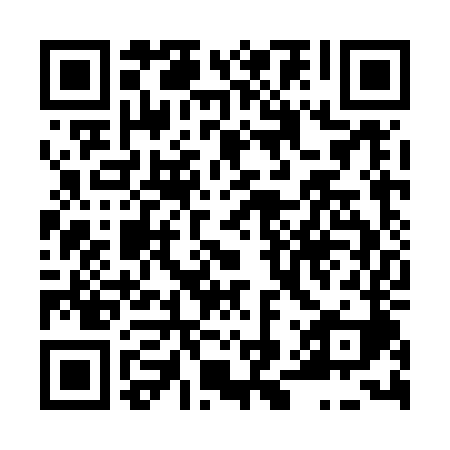 Prayer times for Blatnicka, Czech RepublicWed 1 May 2024 - Fri 31 May 2024High Latitude Method: Angle Based RulePrayer Calculation Method: Muslim World LeagueAsar Calculation Method: HanafiPrayer times provided by https://www.salahtimes.comDateDayFajrSunriseDhuhrAsrMaghribIsha1Wed3:155:2912:475:518:0610:112Thu3:125:2712:475:528:0810:133Fri3:095:2512:475:538:0910:164Sat3:065:2412:475:548:1010:185Sun3:035:2212:475:558:1210:216Mon3:005:2012:465:568:1310:247Tue2:575:1912:465:578:1510:268Wed2:545:1712:465:578:1610:299Thu2:525:1612:465:588:1810:3110Fri2:495:1412:465:598:1910:3411Sat2:465:1312:466:008:2010:3712Sun2:435:1112:466:018:2210:3913Mon2:405:1012:466:028:2310:4214Tue2:375:0912:466:028:2410:4515Wed2:345:0712:466:038:2610:4716Thu2:315:0612:466:048:2710:5017Fri2:305:0512:466:058:2810:5318Sat2:295:0412:466:068:3010:5519Sun2:295:0212:466:068:3110:5620Mon2:295:0112:466:078:3210:5621Tue2:285:0012:476:088:3410:5722Wed2:284:5912:476:098:3510:5823Thu2:274:5812:476:098:3610:5824Fri2:274:5712:476:108:3710:5925Sat2:274:5612:476:118:3810:5926Sun2:264:5512:476:118:3911:0027Mon2:264:5412:476:128:4111:0028Tue2:264:5312:476:138:4211:0129Wed2:264:5312:476:138:4311:0130Thu2:254:5212:486:148:4411:0231Fri2:254:5112:486:158:4511:03